 The 2016 Montgomery 
Boys Basketball Golf Outing
“WHERE FAMILY NEVER GRADUATES”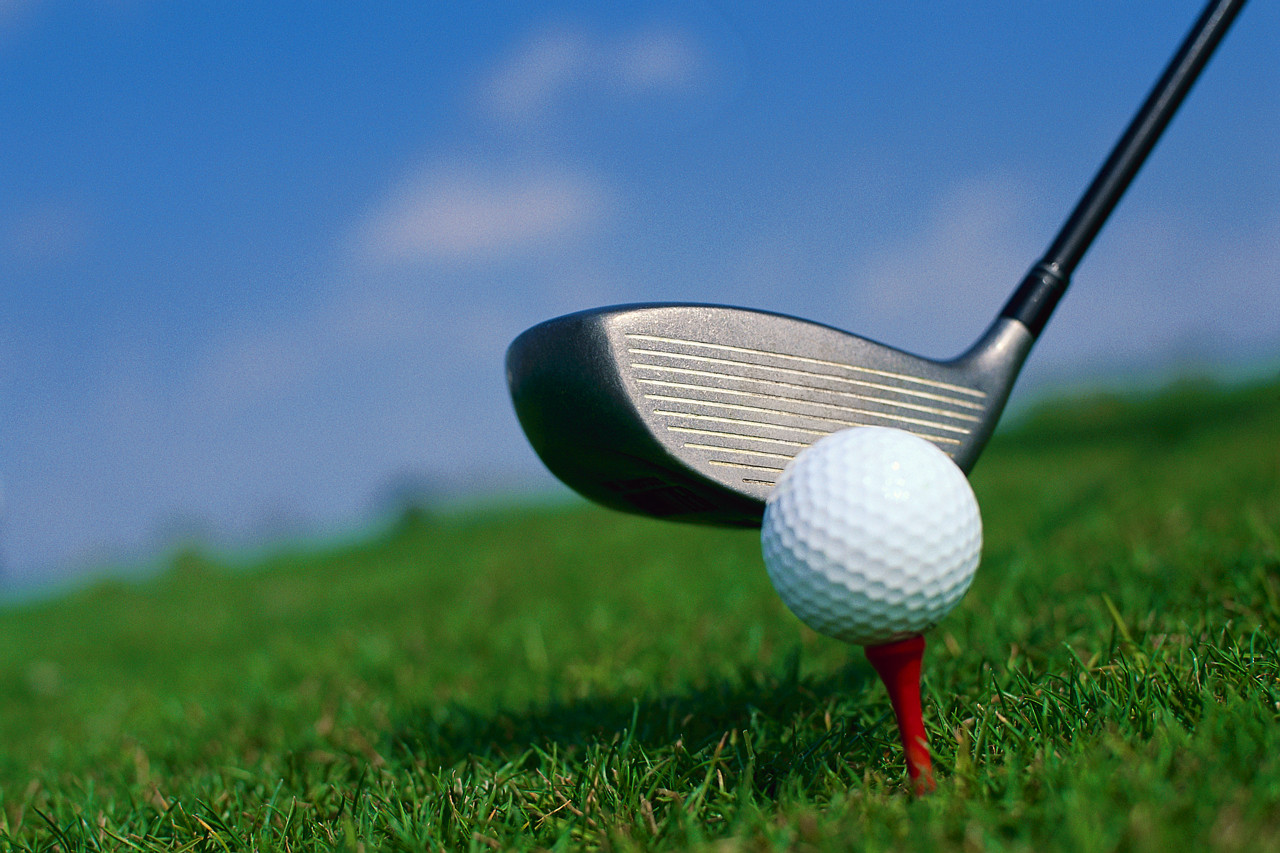 Sponsored by Sixth Man Club (Boys’ Basketball Booster Club)Monday, October 17, 2016 - Mercer Oaks Golf Club10:30 am - 12:15 pm - Registration, Driving Range & BBQ Lunch12:30 pm - Shotgun Start - Scramble Format5:00 pm - 7:00 pm - Silent Auction, Awards Reception & DinnerParticipant/Sponsor Name: _________________________________________________________If Sponsor Please Indicate What Name Should Appear on All Promotion:________________________________________________________________________________Contact Email: ___________________________________________________________________Participant Name: ________________________________________________________________Participant Name: ________________________________________________________________Participant Name: ________________________________________________________________Please contact Joanne Summers with any Silent Auction items or questions: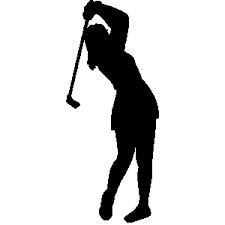 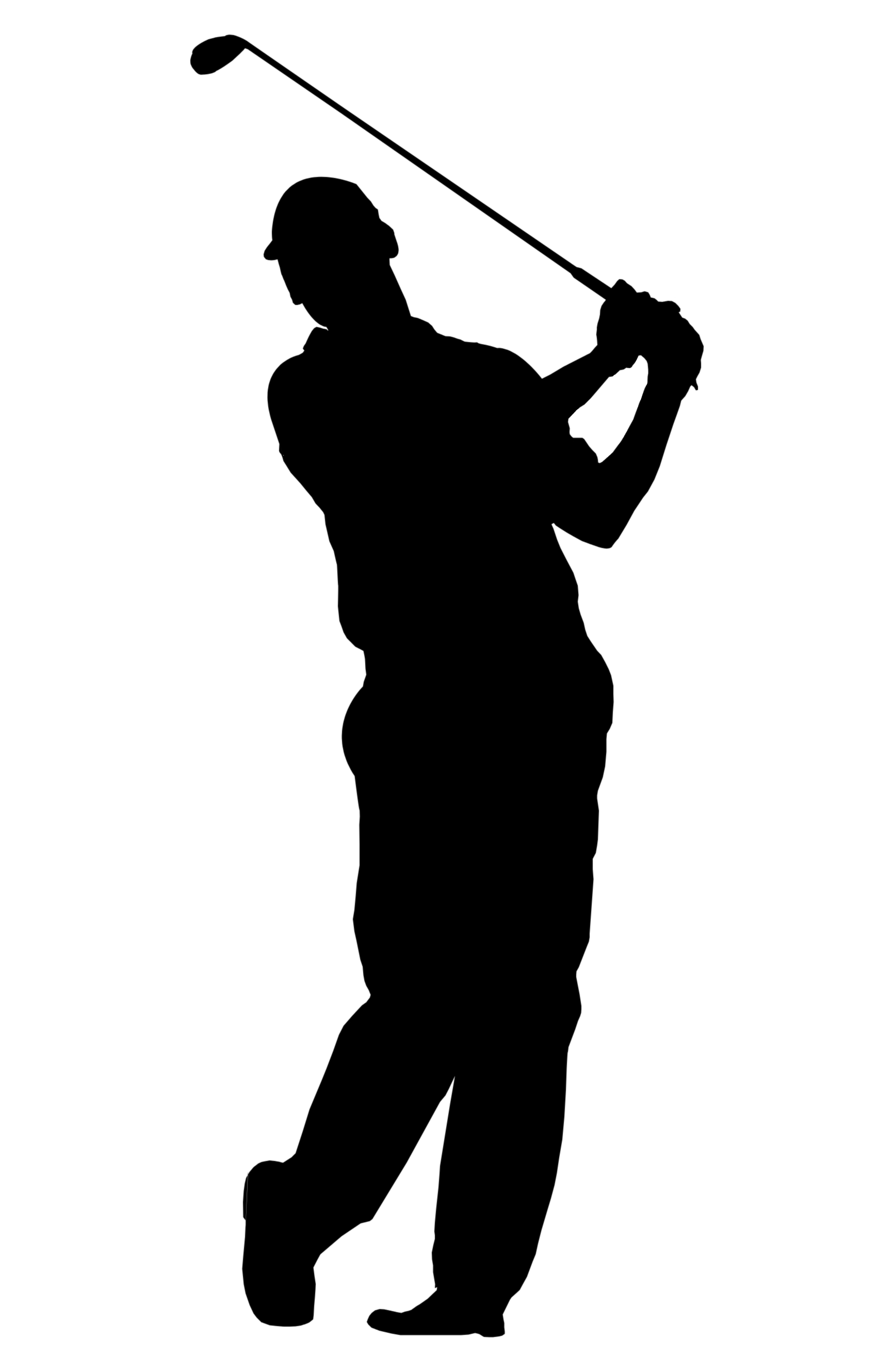 E-mail: bsummers29@verizon.net	         Cell: 1-609-977-1755Please Make Check Payable To: Sixth Man ClubSend payment & form to: Joanne Summers, 29 Pine Brae Drive, Skillman, N.J. 08558Thank you for your support!DEADLINE: Friday, October 15, 2016Levels of Participation & SponsorshipPriceQuantityFoursome:$640Foursome (Under 21):$460Individual Golfer:$160Individual Golfer (Under 21):$115Hole Sponsorship:$150Cocktail & Dinner Sponsorship:$250Beverage Station Sponsorship:$500General Sponsorship:$25, $50, $75, $100Dinner Only (per person):$50